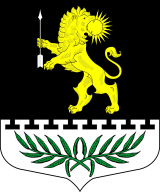 ЛЕНИНГРАДСКАЯ ОБЛАСТЬЛУЖСКИЙ МУНИЦИПАЛЬНЫЙ РАЙОНАДМИНИСТРАЦИЯ СЕРЕБРЯНСКОГО СЕЛЬСКОГО ПОСЕЛЕНИЯПОСТАНОВЛЕНИЕОт 17 апреля 2017 года                 № 69Об отмене постановления.   С целью приведения нормативно-правовых актов в соответствие с действующим законодательством,ПОСТАНОВЛЯЮ:   1. Отменить постановление № 44 от  20  октября  2011 года об утверждении административного регламента предоставления муниципальной услуги: «Присвоение (уточнение) адресов объектам  недвижимого имущества»  Глава администрацииСеребрянского сельского поселения                                          С.А. Пальок